Инструкция по загрузке справочника «Справочник Веб-сервисы СМЭВ для вызова» в СЭД ДелоПро.Скачать справочник «Справочник Веб-сервисы СМЭВ для вызова» с сайта электронного документооборота в разделе «Версии» или по ссылке прямой http://192.168.4.2/vlast/uit/delopro/Spravochnik_Web_servisy_SMEV_dlya_vyzova.zip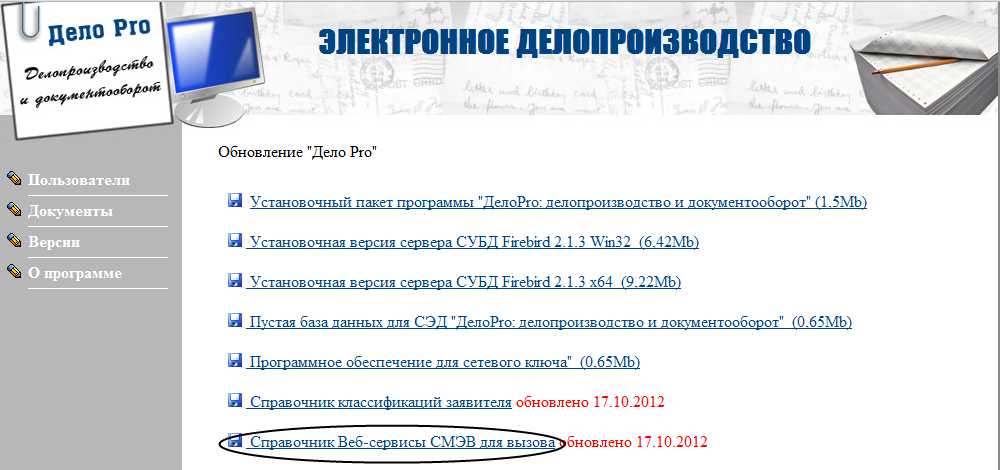 Распаковать справочник из архива на компьютер.Войти в СЭД ДелоПро под пользователем «Администратор» или «SYSDBA».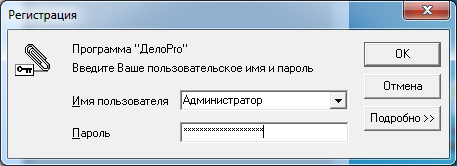 В окне администрирования выбрать меню «Администратор» затем меню «Справочники» затем открыть меню «Справочник Веб-сервисы СМЭВ для вызова».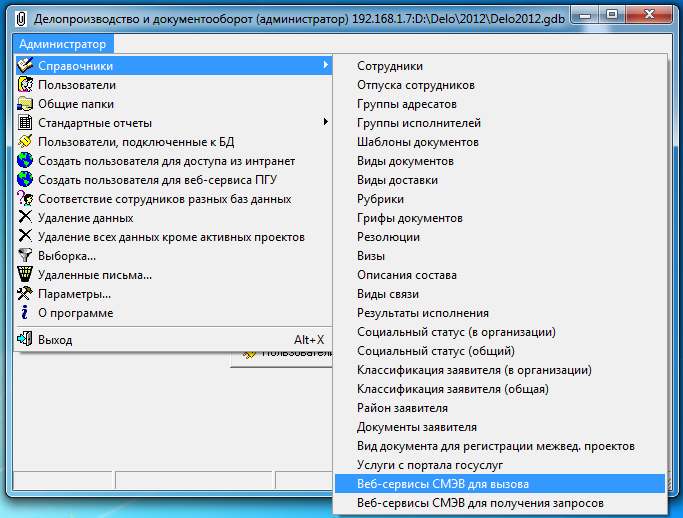 В открывшемся окне нажать кнопку «Загрузить справочник из файла».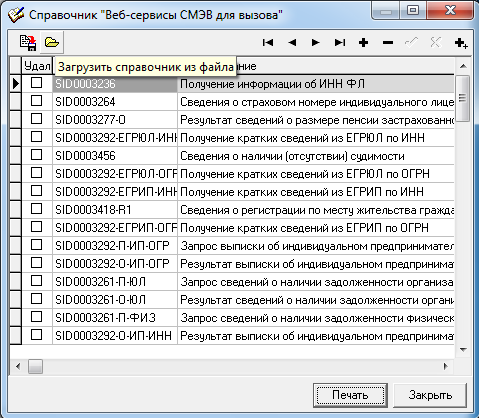 В окне «Выберите файл, из которого будет загружен справочник» необходимо выбрать распакованный файл со справочником «Справочник Веб-сервисы СМЭВ для вызова».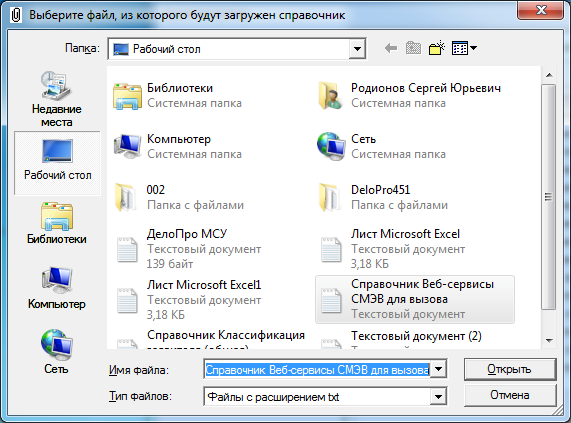 Нажать кнопку «Открыть».